Clean version of TPMSTI-CI-04-2 Rev.1, except the open issuesChanges made by CLEPA on 04Nov2020 (prepared by Secretary after the 5th meeting of TPMSTI CI)5.6.	Communication interface between towing and towed vehicles5.6.1.	Vehicles of category N2 or N3 authorized to tow at least one vehicle of category O3 or O4 and vehicles of category O3 and O4 shall be equipped with a communication interface to exchange TPMS data information between these vehicles. This may be achieved as wired or wireless  interfaces, provided that the TPMS equipment in the towing vehicle and in the towed vehicle(s) are compatible.5.6.1.1.	The data communication with wired equipment shall be based on the braking electric control line conforming to ISO 11992-1 :2019 and 11992-2:2014 and be a point-to-point type using the seven pin connector according to ISO 7638-1:2018 or 7638-2:2003 or an appropriate automated connector.Other wired specifications may be used, provided that the TPMS equipment in the towing vehicle and in the towed vehicle(s) are compatible and fulfil the same functional requirements.5.6.1.1.1.	The support of messages is specified within Part A of Annex 5 to this Regulation for the towing vehicle and the towed vehicle(s) as appropriate.5.6.1.1.2.	The functional compatibility of towing and towed vehicles equipped with data communication lines as defined in paragraph 5.6.1.1. above shall be assessed at the time of type approval by checking that the relevant provisions as specified in Part A of Annex 5, are fulfilled. Annex 6 to this Regulation provides a procedure for tests that may be used to perform this assessment.5.6.1.2.	In the case of a point-to-point link between a towing vehicle ECU and a towed vehicle ECU, there shall be an open standard specification to allow an ECU providing TPMS functionality, which does not constitute part of the point-to point link, to connect, communicate and operate via the towed vehicle ECU which constitutes part of the point-to-point link, i.e. standardised gatewaying. This data communication interface is as specified in Part B of Annex 5.5.6.1.3.	In the case of data communication with wireless equipment, the communication link shall be an open standard specification. Provision  shall be made to ensure that the wireless link is set up between the physically connected vehicles (as opposed to other vehicles in the vicinity), and that information shared over this link is secure against outside interference. The same functional requirements as required in paragraph 5.6.1.1. shall be fulfilled.Annex 5Compatibility between towing vehicles and towed vehicles with respect to ISO 11992 data communicationA. 	TPMS data communication between towing vehicle and towed vehicle(s)1.	General1.1.	The requirements of Part A of this annex shall only apply to towing vehicles and towed vehicles equipped with a communication interface as described in paragraph 5.6.1.1 of this Regulation.1.2.	This annex defines requirements applicable to the towing vehicle and towed vehicle with respect to the support of messages defined within 
ISO 11992-2:20142.	The parameters defined within ISO 11992-2:2014 that are transmitted by the communication interface shall be supported as follows:2.1.	The following functions and associated messages are those that shall be supported by the towing vehicle or towed vehicle as appropriate: 2.1.1.	Messages transmitted from the towing vehicle to the towed vehicle, if supported:Note: Regarding the definition of the parameters of the TD11 message, there is a known inconsistency between the SAE J1939 and ISO 11992 standards. For the purposes of compliance to this Regulation, the TD11 message definition provided in the ISO 11992-2:2014 shall be used.2.1.2.	Mandatory messages transmitted from the towed vehicle to the towing vehicle:2.1.3.	Messages transmitted from the towed vehicle to the towing vehicle, if supported:2.1.4.	The towed vehicle ECU transmitting the EBS23 and RGE23 messages shall assemble the EBS23 and RGE23 messages from TPMS content received from the ECU providing TPMS functionality and data from other sources.Signals, other than Tyre Pressure Status (EBS23 Byte 1 Bit 1-2), within messages EBS23 and RGE23 shall be transmitted with the indication “not available” in case the ECU providing TPMS functionality does not provide such data.2.2.	When the towed vehicle transmits the following messages, the towing vehicle shall provide a low tyre pressure warning to the driver:2.3.	When the towed vehicle transmits the following messages, the towing vehicle shall provide a TPMS malfunction indication to the driver:[Note: to communicate a general malfunction of the TPMS, the tyre pressure status for all tyre/wheel identification numbers shall be transmitted with the ‘Error Indication’ status]2.3.1	The towed vehicle shall transmit a Tyre Pressure Status value of "error indicator" within 10 minutes of cumulative driving (in accordance with paragraph 5.4.1 of this Regulation) for any scenario where a valid Tyre Pressure Status (i.e. tyre pressure sufficient or insufficient) cannot be transmitted.Note that before towed vehicles needed to comply with this Regulation, some of them transmitted Tyre Pressure Status “not available” for some of these scenarios, including when the towed vehicle had no function to perform tyre pressure monitoring. Towed vehicles that are required to comply with this Regulation going forward shall instead transmit "error indicator" for these scenarios.Note that the towing vehicle would not be required to display a towed vehicle TPMS malfunction indication in the case that valid towed vehicle TPMS information is available on an alternative communication interface.2.4 	When a permanent failure is detected in the communication line, the towing vehicle shall illuminate the towed vehicle TPMS malfunction indication signal.Note that the towing vehicle would not be required to display a towed vehicle TPMS malfunction indication in the case that valid towed vehicle TPMS information is available on an alternative communication interface.2.5 	When a valid Tyre Pressure Status is temporarily not available (i.e. unavailable for less than 10 minutes of cumulative drive time), the towed vehicle shall transmit the following messages:Note that paragraph 2.3.1 of part A of this Annex specifies required transmitted values when valid Tyre Pressure Status is unavailable for any longer duration.2.46. 	The support of all other messages defined within ISO 11992-2:2014 is optional for the towing vehicle and towed vehicle, unless required by other regulations.B. 	Data communication between (i) a towed vehicle ECU constituting part of a point-to-point link with the towing vehicle (towed vehicle gateway ECU) and (ii) a towed vehicle ECU providing TPMS functionality1.	General1.1.	The requirements of Part B of this annex shall only apply to towed vehicles (trailers) with a communication interface as described in paragraph 5.6.1.2 of this Regulation.1.2.	This annex defines requirements applicable to the towed vehicle gateway ECU and the ECU providing TPMS functionality with respect to the provision of a standard ISO 11898:2015 interface and the support of messages defined within ISO 11992-2:20142. 	The towed vehicle gateway ECU that is part of the point-to-point link shall provide an interface with the ECU providing TPMS functionality complying with data link layer and physical layer in accordance with ISO 11898:2015. 2.1.	The CAN bit-rate for the ISO 11898:2015 interface shall be 250 kbit/s.2.2.	The ISO 11898:2015 bus termination shall be configured on the vehicle in accordance with the guidelines of the vehicle manufacturer for the given installation.2.3.	A power connection shall be made available to the towed vehicle ECU providing TPMS functionality in accordance with the vehicle manufacturer2.4.	The towed vehicle gateway ECU shall transmit, towards the towed vehicle ECU providing TPMS functionality, all messages and signals required to realise a reliable TPMS function3.	The parameters that are transmitted by the ISO 11898:2015 communication interface shall be as defined within ISO 11992-2:2014 and shall be supported as follows:3.1.	The following functions and associated messages are those that shall be supported by the towed vehicle gateway ECU or towed vehicle ECU providing TPMS functionality as appropriate: 3.1.1.	Messages transmitted, if supported, from the towed vehicle gateway ECU to the towed vehicle ECU providing TPMS functionality:Note: Regarding the definition of the parameters of the TD11 message, there is a known inconsistency between the SAE J1939 and ISO 11992 standards. For the purposes of compliance to this Regulation, the TD11 message definition provided in the ISO 11992-2:2014 shall be used.3.1.2.	Mandatory messages transmitted from the towed vehicle ECU providing TPMS functionality to the towed vehicle gateway ECU:3.1.3.	Messages transmitted from the towed vehicle ECU providing TPMS functionality to the towed vehicle gateway ECU, if supported:3.1.4.	For messages defined in section 3.1 of Part B of this Annex, signals shall be transmitted with the indication “not available” in case the ECU does not provide such data.3.2. 	The support of all other messages defined within ISO 11992-2:2014 is optional for the towed vehicle gateway ECU and the towed vehicle ECU providing TPMS functionality, unless required by other regulations.3.3.	The trailer gateway ECU and the towed vehicle ECU providing TPMS functionality shall support diagnostics as per ISO 11992-4:2014.4.	The towed vehicle ECU providing TPMS functionality shall use the source address of “Other Trailer Devices” with respect to its position in the road train as per SAE J1939-71 standard i.e. TPMS of the first towed vehicle shall use source address 207 for “Other Trailer #1 Devices”Annex 6		Test procedure to assess the functional compatibility of vehicles equipped with ISO 11992 communication interfaces1.	General1.1.	This annex defines a procedure that may be used to check towing and towed vehicles equipped with a communication interface as described in paragraph 5.6.1.1 of this Regulation against the functional requirements referred to in paragraph 5.6.1.1.1 of this Regulation. Alternative procedures may be used at the discretion of the Technical Service if an equivalent level of checking integrity can be established.2.	Towing vehicles 2.1.	ISO 11992 towed vehicle simulator	The simulator shall:2.1.1.	Have a connector meeting ISO 7638:2003 (7 pin) to connect to the vehicle under test. Pins 6 and 7 of the connector shall be used to transmit and receive messages complying with ISO 11992-2:2014;2.1.2.	Be capable of receiving all of the messages transmitted by the motor vehicle to be type approved and be capable of transmitting all towed vehicle messages defined within ISO 11992-2:2014;2.1.3.	Provide a direct or indirect readout of messages, with the parameters in the data field shown in the correct order relative to time2.2.	Checking procedure2.2.1.	Check the following, with the simulator connected to the motor vehicle via the ISO 7638:2018 interface and whilst all towed vehicle messages relevant to the interface are being transmitted:2.2.1.1.	Low Tyre Pressure Warning:2.2.1.1.1.	Simulate a towed vehicle low tyre pressure warning and check that the low tyre pressure warning signal specified in paragraph 5.5 of this regulation is displayed.  The parameters defined in EBS 23 bytes 1 and 2 of ISO 11992-2:2014 shall be transmitted as follows:2.2.1.1.2.	Simulate a towed vehicle low tyre pressure warning (without known tyre/wheel ID) and check that the low tyre pressure warning signal specified in paragraph 5.5 of this regulation is displayed.  The parameters defined in EBS 23 bytes 1 and 2 of ISO 11992-2:2014 shall be transmitted as follows:2.2.1.2.	TPMS Malfunction Warning:2.2.1.2.1.	Simulate a towed vehicle TPMS malfunction, signalled by the towed vehicle TPMS, and check that the towed vehicle TPMS malfunction indication warning signal specified in paragraph 5.5 of this regulation is displayed.  The parameters defined in EBS 23 bytes 1 and 2 of ISO 11992-2:2014 shall be transmitted as follows:2.2.1.2.2.	Simulate a towed vehicle TPMS malfunction (without known tyre/wheel ID) and check that the towed vehicle TPMS malfunction indication warning signal specified in paragraph 5.5 of this regulation is displayed.  The parameters defined in EBS 23 bytes 1 and 2 of ISO 11992-2:2014 shall be transmitted as follows:2.2.1.2.3.	Simulate a permanent failure in the communication line and check that the towed vehicle TPMS malfunction indication warning signal specified in paragraph 5.5. of this regulation is displayed.2.2.1.2.4.	Note that the towed vehicle TPMS malfunction indication would not be displayed in the case that valid TPMS information is available on an alternative interface.3	Towed vehicles3.1.	ISO 11992 towing vehicle simulator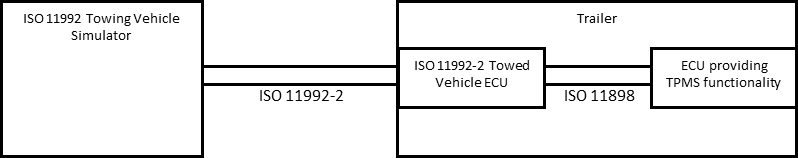 Figure 1: Arrangement of device under test and vehicle simulator where TPMS functionality is provided by ECU connected via ISO 11898-1:2015 and 11898-2:2016 interface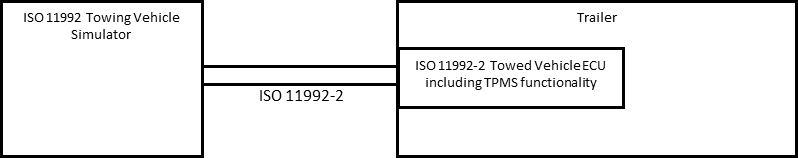 Figure 2: Arrangement of device under test and vehicle simulator where TPMS functionality is provided by ECU connected to towing vehicle	The simulator shall:3.1.1.	Have a connector meeting ISO 7638:2018 (7 pin) to connect to the vehicle under test. Pins 6 and 7 of the connector shall be used to transmit and receive messages complying with ISO 11992-2:2014;3.1.2	Have a warning display and an electrical power supply for the towed vehicle;3.1.3.	Be capable of receiving all of the messages transmitted by the towed vehicle to be type approved and be capable of transmitting all motor vehicle messages defined within ISO 11992-2:2014;3.1.4.	Provide a direct or indirect readout of messages, with the parameters in the data field shown in the correct order relative to time3.2.	Checking procedure3.2.1	Configure the ISO 11992-2:2014 towed vehicle ECU to use either VIN “AABBCCDDEE1234567” or the actual VIN of the towed vehicle.3.2.2	Check the following, with the simulator connected to the towed vehicle and whilst all towing vehicle messages relevant to the interface are being transmitted:3.2.2.1	The transmitted VIN shall be the one configured in 3.2.13.2.2.2	Follow the test procedure defined in Annex 3 of this regulation and check that the TPMS warning and malfunction signals are transmitted as defined in sections 2.2, 2.3 and 2.4 of Part A of Annex 5.Function / ParameterISO 11992-2:2014 
ReferenceReverse gear statusEBS12 
Byte 2 Bit 5-6Braking system wheel-based vehicle speedEBS12 
Byte 7-8Time/Date – SecondsTD11 Byte 1Time/Date – MinutesTD11 Byte 2Time/Date – HoursTD11 Byte 3Time/Date – MonthsTD11 Byte 4Time/Date – DayTD11 Byte 5Time/Date – YearTD11 Byte 6Time/Date - Local minute offsetTD11 Byte 7Time/Date - Local hour offsetTD11 Byte 8Identification data indexRGE12 Byte 5Identification data contentRGE12 Byte 6Function / ParameterISO 11992-2:2014
ReferenceRegulation No. 141
ReferenceTyre pressure statusEBS23 Byte 1 Bit 1-2Regulation No. 141, paragraph 5.3.5Tyre/wheel identification (pressure)EBS23 Byte 2Note: The Tyre pressure status parameter in EBS23 Byte 1 shall be interpreted in conjunction with the corresponding tyre/wheel identification according to ISO 11992-2:2014Regulation No. 141, paragraph 5.3.5Function / ParameterISO 11992-2:2014
ReferenceTyre/wheel identification (for EBS23 pressure)EBS23 Byte 2Note: The Tyre pressure parameter in EBS23 Byte 5 shall be interpreted in conjunction with the corresponding tyre/wheel identification according to ISO 11992-2:2014Tyre pressureEBS23 Byte 5Tyre/wheel identification(for RGE23)RGE23 Byte 1Note: all parameters of PGN RGE23 shall be interpreted in conjunction with the corresponding tyre/wheel identification according to ISO 11992-2:2014Tyre temperatureRGE23 Byte 2-3Air leakage detectionRGE23 Byte 4-5Tyre pressure threshold detectionRGE23 Byte 6 Bit 1-3Tyre module power supply statusRGE23 Byte 6 Bit 4-5Identification data indexRGE23 Byte 7Identification data contentRGE23 Byte 8Function / ParameterISO 11992-2:2014
ReferenceDriver Warning RequiredTyre pressure status(For Low Tyre Pressure Warning Indication)EBS23 Byte 1
Bit 1-2(002 — tyre pressure insufficient)Regulation No. 141, paragraphs 5.2.3., 5.2.4., 5.3.3., 5.3.5., 5.5.2Tyre/wheel identification (corresponding to tyre pressure status)EBS23 Byte 2(XY2 — actual Tyre/Wheel ID)OR(002 —  Tyre/Wheel ID not defined )OR(112 —  Tyre/Wheel ID not available)The Tyre pressure status parameter in EBS23 Byte 1  shall be interpreted in conjunction with the corresponding tyre/wheel identification according to ISO 11992-2:2014 Function / ParameterISO 11992-2:2014
ReferenceDriver Warning RequiredTyre pressure status(For TPMS Malfunction Indication)EBS23 Byte 1
Bit 1-2(102 — error indicator)Regulation No. 141, paragraphs 5.4.1., 5.4.2., 5.5.2Tyre/wheel identification (corresponding to tyre pressure status)EBS23 Byte 2(XY2 — actual Tyre/Wheel ID)OR(002 —  Tyre/Wheel ID not defined )OR(112 —  Tyre/Wheel ID not available)The Tyre pressure status parameter in EBS23 Byte 1  shall be interpreted in conjunction with the corresponding tyre/wheel identification according to ISO 11992-2:2014 Function / ParameterISO 11992-2:2014
ReferenceDriver Warning RequiredTyre pressure status(TPMS data temporarily unavailable)EBS23 Byte 1
Bit 1-2(112 — not available)Not applicableTyre/wheel identification (corresponding to tyre pressure status)EBS23 Byte 2(XY2 — actual Tyre/Wheel ID)OR(002 —  Tyre/Wheel ID not defined )OR(112 —  Tyre/Wheel ID not available)Not applicableFunction / ParameterISO 11992-2:2014 
ReferenceRegulation No. 141
ReferenceReverse gear status (towing vehicle)EBS12 
Byte 2 Bit 5-6Regulation No. 141, paragraph 5.6.1.2 Braking system wheel-based vehicle speed (towing vehicle)EBS12 
Byte 7-8Regulation No. 141, paragraph 5.6.1.2Identification data index(towing vehicle)RGE12 Byte 5Regulation No. 141, paragraph 5.6.1.2Identification data content(towing vehicle)RGE12 Byte 6Regulation No. 141, paragraph 5.6.1.2Time/Date – Seconds (towing vehicle)TD11 Byte 1Regulation No. 141, paragraph 5.6.1.2Time/Date – Minutes (towing vehicle)TD11 Byte 2Regulation No. 141, paragraph 5.6.1.2Time/Date – Hours (towing vehicle)TD11 Byte 3Regulation No. 141, paragraph 5.6.1.2Time/Date – Months (towing vehicle)TD11 Byte 4Regulation No. 141, paragraph 5.6.1.2Time/Date – Day (towing vehicle)TD11 Byte 5Regulation No. 141, paragraph 5.6.1.2Time/Date – Year (towing vehicle)TD11 Byte 6Regulation No. 141, paragraph 5.6.1.2Time/Date - Local minute offset (towing vehicle)TD11 Byte 7Regulation No. 141, paragraph 5.6.1.2Time/Date - Local hour offset (towing vehicle)TD11 Byte 8Regulation No. 141, paragraph 5.6.1.2Braking system wheel-based vehicle speed (towed vehicle)EBS21
Byte 3-4Regulation No. 141, paragraph 5.6.1.2Lift axle 1 position(towed vehicle)RGE21 Byte 2 Bit 1-2Regulation No. 141, paragraph 5.6.1.2Lift axle 2 position(towed vehicle)RGE21 Byte 2 Bit 3-4Regulation No. 141, paragraph 5.6.1.2Function / ParameterISO 11992-2:2014
ReferenceRegulation No. 141
ReferenceTyre pressure statusEBS23 Byte 1 Bit 1-2Regulation No. 141, paragraph 5.6.1.2Tyre/wheel identification (pressure)EBS23 Byte 2Note: The Tyre pressure status parameter in EBS23 Byte 1 shall be interpreted in conjunction with the corresponding tyre/wheel identification according to ISO 11992-2:2014Regulation No. 141, paragraph 5.6.1.2Function / ParameterISO 11992-2:2014
ReferenceRegulation No. 141
ReferenceTyre/wheel identification (for EBS23 pressure)EBS23 Byte 2Note: The Tyre pressure parameter in EBS23 Byte 5 shall be interpreted in conjunction with the corresponding tyre/wheel identification according to ISO 11992-2:2014Regulation No. 141, paragraph 5.6.1.2Tyre pressureEBS23 Byte 5Regulation No. 141, paragraph 5.6.1.2Tyre/wheel identificationRGE23 Byte 1Note: all parameters of PGN RGE23 shall be interpreted in conjunction with the corresponding tyre/wheel identification according to ISO 11992-2:2014Regulation No. 141, paragraph 5.6.1.2Tyre temperatureRGE23 Byte 2-3Regulation No. 141, paragraph 5.6.1.2Air leakage detectionRGE23 Byte 4-5Regulation No. 141, paragraph 5.6.1.2Tyre pressure threshold detectionRGE23 Byte 6 Bit 1-3Regulation No. 141, paragraph 5.6.1.2Tyre module power supply statusRGE23 Byte 6 Bit 4-5Regulation No. 141, paragraph 5.6.1.2Identification data indexRGE23 Byte 7Regulation No. 141, paragraph 5.6.1.2Identification data contentRGE23 Byte 8Regulation No. 141, paragraph 5.6.1.2Control line signallingEBS 23 Byte 1  Bits 1 - 2EBS 23 Byte 2Low Tyre Pressure Warning for tyre/wheel identification number 1,7 (Axle 1, left inner)00b(tyre pressure insufficient)00010111b(Tyre/Wheel “1,7”)Control line signallingEBS 23 Byte 1  Bits 1 - 2EBS 23 Byte 2Low Tyre Pressure Warning (without known tyre/wheel ID)00b(tyre pressure insufficient)00000000b(Tyre/Wheel ID not defined)OR11111111b(Tyre/Wheel ID not available)Control line signallingEBS 23 Byte 1Bits 1 - 2EBS 23 Byte 2TPMS Malfunction for tyre/wheel identification number 1,7 (Axle 1, left inner)10b(Error indicator)00010111b(Tyre/Wheel “1,7”)Control line signallingEBS 23 Byte 1  Bits 1 - 2EBS 23 Byte 2TPMS Malfunction (without known tyre/wheel ID)10b(Error indicator)00000000b(Tyre/Wheel ID not defined)OR11111111b(Tyre/Wheel ID not available)